Activity Organizer:		- Foundation InnovationTitle of Activity:		- Board2Board FriscoNames of Presenter(s):	- VariousDates and Location:	- November 2, 2022 – Frisco, TX USADate: 2 November, 2022Session 1: 9:45am – 11:00am (1.25 pt) - Marketing That MattersDate: 2 November, 2022Session 2: 11:00am – 12:00pm (1 pt) - Board EngagementDate: 2 November, 2022Session 3: 12:30pm – 2:00pm (1.5 pt) - How to Become a Fundraising Board - Juggling the Journey: Time ManagementDate: 2 November, 2022Session 3: 2:00pm – 3:00pm (1 pt) - Legal and Compliance UpdateTotal number of points attained: __________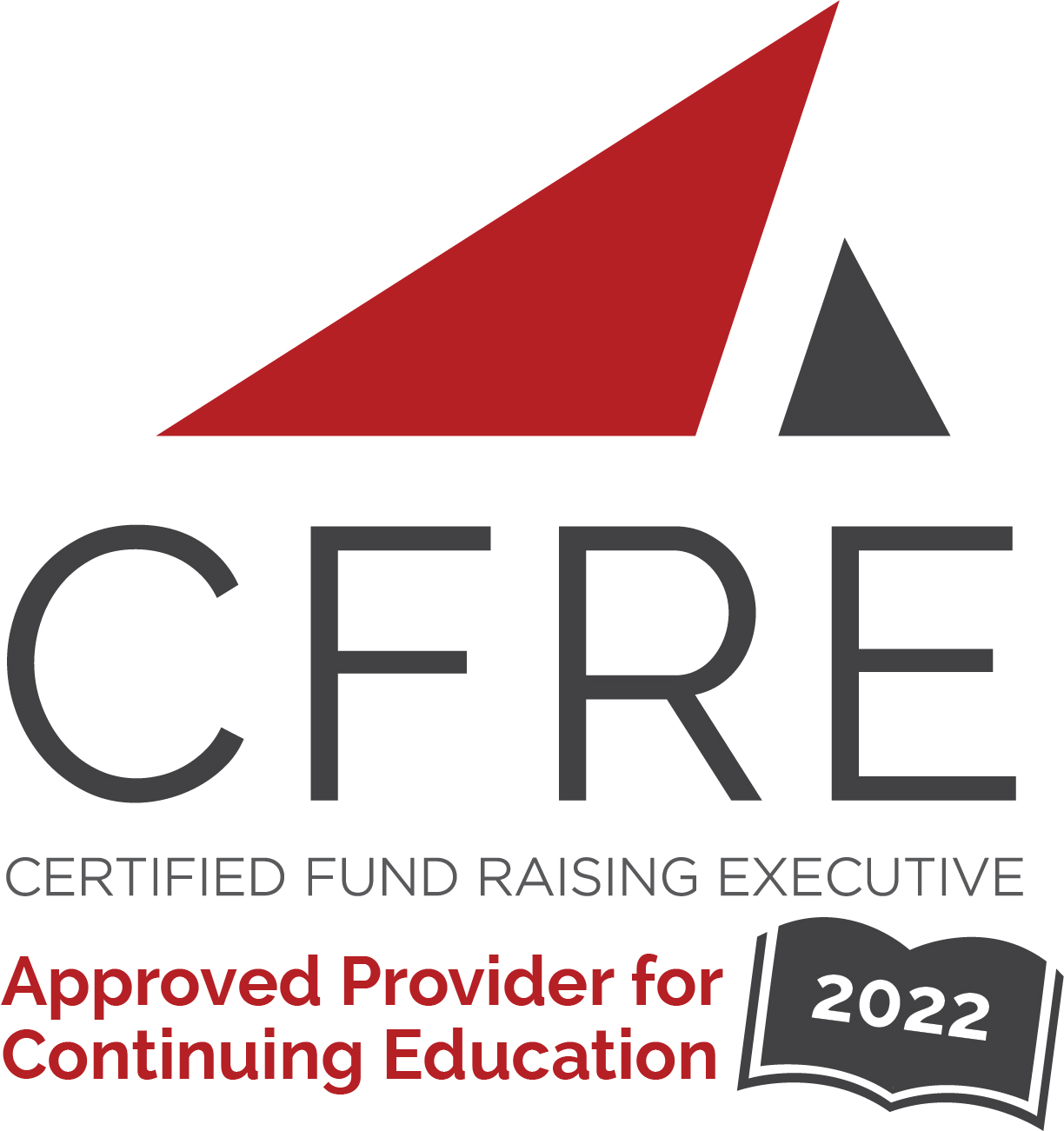 